Об утверждении Плана мероприятийпо социальной и культурной адаптации иностранных граждан на территории Советского муниципального района на2021-2023 годыВ соответствии с Федеральным законом от 06.10.2003 №131-ФЗ «Об общих принципах организации местного самоуправления в Российской Федерации», Федеральным законом от 25.07.2002 № 114 – ФЗ «О противодействии экстремистской деятельности», методическими рекомендациями «О социальной и культурной адаптации интеграции иностранных граждан в Российской Федерации» от 17.11.2020 №142, в целях укрепления межнационального и межконфессионального согласия на территории Советского муниципального района,руководствуясь Уставом Советского муниципального района, администрация Советского муниципального района ПОСТАНОВЛЯЕТ:1. Утвердить План мероприятийпо социальной и культурной адаптации иностранных граждан на территории Советского муниципального района на2021-2023 годы (прилагается).2. Настоящее постановление вступает в силу с даты его официального опубликования.  Глава Советскогомуниципального района                                                                  С.В. ПименовИванова Е.В.5-37-71	План мероприятийпо социальной и культурной адаптации иностранных граждан на территории Советского муниципального района на2021-2023 годыВерно:Руководитель аппарата                                                                                                                                                                                      И.Е. Григорьева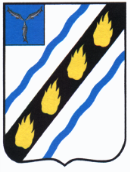 АДМИНИСТРАЦИЯСОВЕТСКОГО МУНИЦИПАЛЬНОГО РАЙОНАСАРАТОВСКОЙ ОБЛАСТИПОСТАНОВЛЕНИЕот   13.07.2021№ 370р.п. СтепноеПриложение к постановлению администрации Советского муниципального районаОт 13.07.2021   № 370№ п/п№ п/пНаименование  мероприятияОтветственные исполнителиСрок исполненияСрок исполненияИсточники финансированияИндикаторы (количественные или качественные) для контроля исполнения мероприятияИндикаторы (количественные или качественные) для контроля исполнения мероприятия112344566I. Обеспечение равноправия граждан и реализации их конституционных правI. Обеспечение равноправия граждан и реализации их конституционных правI. Обеспечение равноправия граждан и реализации их конституционных правI. Обеспечение равноправия граждан и реализации их конституционных правI. Обеспечение равноправия граждан и реализации их конституционных правI. Обеспечение равноправия граждан и реализации их конституционных правI. Обеспечение равноправия граждан и реализации их конституционных правI. Обеспечение равноправия граждан и реализации их конституционных правI. Обеспечение равноправия граждан и реализации их конституционных прав1.1.Мониторинг обращений граждан о фактах нарушения принципа равенства граждан независимо от расы, национальности, языка, религии, убеждений, принадлежности к общественным объединениям, а такжедругих обстоятельств, в том числе при приеме на работу, при формировании кадрового резерва в органах местного самоуправленияОтдел по молодежной политике, физкультуре и спорту и социальным вопросам администрации СМР,отдел делопроизводства, организационной и контрольно-кадровой работы администрации СМРВ течение всего периодаВ течение всего периодаВ пределах средств муниципального бюджета, выделяемых на текущую деятельность исполнителей мероприятий ПланаКоличество обращений граждан; наличие (отсутствие) фактов нарушения принципа равенства гражданКоличество обращений граждан; наличие (отсутствие) фактов нарушения принципа равенства граждан2.2.Мониторинг освещения в СМИ фактов нарушения принципа равенства граждан независимо от расы, национальности, языка, религии, убеждений, принадлежности к общественным объединениям, а также других обстоятельств, в том числе при приеме на работу, при формировании кадрового резерва в органах местного самоуправленияОтдел по молодежной политике, физкультуре и спорту и социальным вопросам администрации СМРВ течение всего периодаВ течение всего периодаВ пределах средств муниципального бюджета, выделяемых на текущую деятельность исполнителей мероприятий ПланаКоличество фактов, получивших освещение в средствах массовой информации (включая социальные сети)Количество фактов, получивших освещение в средствах массовой информации (включая социальные сети)II. Обеспечение межнационального мира и согласия, гармонизации межнациональных (межэтнических) отношенийII. Обеспечение межнационального мира и согласия, гармонизации межнациональных (межэтнических) отношенийII. Обеспечение межнационального мира и согласия, гармонизации межнациональных (межэтнических) отношенийII. Обеспечение межнационального мира и согласия, гармонизации межнациональных (межэтнических) отношенийII. Обеспечение межнационального мира и согласия, гармонизации межнациональных (межэтнических) отношенийII. Обеспечение межнационального мира и согласия, гармонизации межнациональных (межэтнических) отношенийII. Обеспечение межнационального мира и согласия, гармонизации межнациональных (межэтнических) отношенийII. Обеспечение межнационального мира и согласия, гармонизации межнациональных (межэтнических) отношенийII. Обеспечение межнационального мира и согласия, гармонизации межнациональных (межэтнических) отношений3.3.Содействие проведению торжественных мероприятий, приуроченных к праздничным датам, в том числе посвященных Дню славянской письменности и культуры, Дню России, Дню народного единстваОтдел по молодежной политике, физкультуре и спорту и социальным вопросам администрации СМР,управление культуры и кино администрации СМРЕжегодноЕжегодноВ пределах средств
муниципального бюджета, выделяемых на текущую деятельность исполнителей мероприятий ПланаКоличество участников мероприятий; количество мероприятийКоличество участников мероприятий; количество мероприятий1123445664.4.Мониторинг состояния межличностных отношений и раннего предупреждения межнациональных конфликтов среди обучающихся, предусматривающий возможность оперативного реагирования на конфликтные ситуации в образовательных учрежденияхУправление образования администрации СМР, образовательные учреждения района, филиал ГАПОУ СО «Энгельсский механико-технологический техникум» (по согласованию), отдел по молодежной политике физкультуре, спорту и социальным вопросам администрации СМРВ течение всего периодаВ течение всего периодаВ пределах средств муниципального бюджета, выделяемых на текущую деятельность исполнителей мероприятий ПланаКоличество обращений обучающихся; наличие (отсутствие) конфликтовКоличество обращений обучающихся; наличие (отсутствие) конфликтов5.5.Мониторинг состояния межнациональных и межконфессиональных отношений на территории муниципального районаОтдел по молодежной политике, физкультуре и спорту и социальным вопросам администрации СМРВ течение всего периодаВ течение всего периодаВ пределах средств муниципального бюджета, выделяемых на текущую деятельность исполнителей мероприятий ПланаНаличие (отсутствие) конфликтов;Количество фактов, получивших освещение в средствах массовой информации (включая социальные сети)Наличие (отсутствие) конфликтов;Количество фактов, получивших освещение в средствах массовой информации (включая социальные сети)6.6.Проведение месячника по формированию антиэкстремистского поведения среди подростков, распространению среди молодежи идеалов отрицания конфликтов на национальной и религиозной почвеУправление образования администрации СМР, образовательные учреждения района, филиал ГАПОУ СО «Энгельсский механико-технологический техникум» (по согласованию),  отдел по молодежной политике физкультуре, спорту и социальным вопросам администрации СМРЕжегоднооктябрьЕжегоднооктябрьВ пределах средств муниципального бюджета, выделяемых на текущую деятельность исполнителей мероприятий ПланаКоличество участников мероприятийКоличество участников мероприятий7.7.Классные часы с обучающимися общеобразовательных учреждений района, направленные на формирование у учащихся и студентов толерантного отношения к представителям различных национальностей и конфессийУправление образования администрации СМР, образовательные учреждения района, филиал ГАПОУ СО «Энгельсский механико-технологический техникум» (по согласованию)По отдельному графикуПо отдельному графикуВ пределах средств муниципального бюджета, выделяемых на текущую деятельность исполнителей мероприятий ПланаКоличество мероприятий; количество участников мероприятийКоличество мероприятий; количество участников мероприятий8.18.1Проведение родительских собраний, бесед по вопросам профилактики агрессии и экстремизма в подростковой среде, а также информационно – разъяснительные мероприятия для родителей об иностранных религиозных организациях, псевдо 2Управление образования администрации СМР, образовательные учреждения района, филиал ГАПОУ СО «Энгельсский механико-3По отдельному графику4По отдельному графику4В пределах средств муниципального бюджета, выделяемых на текущую деятельность 5Количество мероприятий; количество участников мероприятий6Количество мероприятий; количество участников мероприятий6православных, неоязычных, радикальных сектах и культахтехнологический техникум» (по согласованию),  отдел по молодежной политике физкультуре, спорту и социальным вопросам администрации СМРисполнителей мероприятий Плана9.9.Проведение мероприятий по исключению доступа учащихся и студентов к информационным ресурсам сети «Интернет», содержащих информацию террористической и экстремистской направленности, а также пропагандирующих суицидальное поведение детей и подростковУправление образования администрации СМР, образовательные учреждения района, филиал   ГАПОУ СО «Энгельсский механико-технологический техникум» (по согласованию)В течение всего периодаВ течение всего периодаВ пределах средств муниципального бюджета, выделяемых на текущую деятельность исполнителей мероприятий ПланаКоличество мероприятий; количество участников мероприятийКоличество мероприятий; количество участников мероприятий10.10.Сверка книжного фонда Централизованной    библиотечной системы района, библиотек учреждений культуры и школы искусств, общеобразовательных учреждений с регулярно пополняемым федеральным списком экстремистских материаловУправление образования администрации СМР, образовательные учреждения района, филиал ГАПОУ СО «Энгельсский механико-технологический техникум» (по согласованию);управление культуры и кино администрации СМР, библиотеки  и библиотечные филиалы районаВ течение всего периодаВ течение всего периодаВ пределах средств муниципального бюджета, выделяемых на текущую деятельность исполнителей мероприятий ПланаКоличество проверокКоличество проверокIII. Обеспечение социально-экономических условий для эффективной реализации государственной национальной политики
Российской ФедерацииIII. Обеспечение социально-экономических условий для эффективной реализации государственной национальной политики
Российской ФедерацииIII. Обеспечение социально-экономических условий для эффективной реализации государственной национальной политики
Российской ФедерацииIII. Обеспечение социально-экономических условий для эффективной реализации государственной национальной политики
Российской ФедерацииIII. Обеспечение социально-экономических условий для эффективной реализации государственной национальной политики
Российской ФедерацииIII. Обеспечение социально-экономических условий для эффективной реализации государственной национальной политики
Российской ФедерацииIII. Обеспечение социально-экономических условий для эффективной реализации государственной национальной политики
Российской ФедерацииIII. Обеспечение социально-экономических условий для эффективной реализации государственной национальной политики
Российской ФедерацииIII. Обеспечение социально-экономических условий для эффективной реализации государственной национальной политики
Российской Федерации11.11.Проведение анализа о состоянии миграционной обстановки, привлечении иностранной рабочей силы натерритории муниципального районаМиграционный пункт межмуниципального отдела МВД РФ «Советский» (по согласованию),  отдел по молодежной политике, физкультуре и спорту и социальным вопросам администрации СМРВ течение всегопериодаВ течение всегопериодаБез финансированияКоличество предоставленных МО МВД РФ «Советский» справокКоличество предоставленных МО МВД РФ «Советский» справок12.12.Информирование жителей, представителей общественных организаций с целью разъяснения миграционного законодательства РФ, профилактики его нарушенияМиграционный пункт межмуниципального отдела МВД РФ «Советский» (по согласованию),  отдел по молодежной политике, физкультуре и спорту и социальным вопросам ЕжегодноЕжегодноБез финансированияКоличество участников мероприятияКоличество участников мероприятия112344566IV. Содействие этнокультурному и духовному развитию народов Российской ФедерацииIV. Содействие этнокультурному и духовному развитию народов Российской ФедерацииIV. Содействие этнокультурному и духовному развитию народов Российской ФедерацииIV. Содействие этнокультурному и духовному развитию народов Российской ФедерацииIV. Содействие этнокультурному и духовному развитию народов Российской ФедерацииIV. Содействие этнокультурному и духовному развитию народов Российской ФедерацииIV. Содействие этнокультурному и духовному развитию народов Российской ФедерацииIV. Содействие этнокультурному и духовному развитию народов Российской ФедерацииIV. Содействие этнокультурному и духовному развитию народов Российской Федерации13.13.Организация и проведение фестивалей, конкурсов, выставок, приобщающих к культурному наследию разных народов, с приглашением участников из других регионов России. Участие в фестивалях, конкурсах, выставках областного, регионального, всероссийского уровнейОтдел по молодежной политике, физкультуре и спорту и социальным вопросам администрации СМР, управление образования администрации СМР, образовательные учреждения района, филиал   ГАПОУ СО «Энгельсский механико-технологический техникум» (по согласованию);управление культуры и кино администрации СМР, учреждения культуры районаВ течение всего периодаВ течение всего периодаВ пределах средств муниципального бюджета, выделяемых на текущую деятельность исполнителей мероприятий ПланаКоличество мероприятий; количество участников мероприятийКоличество мероприятий; количество участников мероприятий14.14.Акция «Библионочь»Управление культуры и кино администрации СМРЕжегодно (апрель)Ежегодно (апрель)В пределах средств муниципальногобюджета, выделяемых на текущую деятельность исполнителей мероприятий ПланаКоличество мероприятий;количество участников мероприятийКоличество мероприятий;количество участников мероприятий15.15.Пушкинский день РоссииУправление культуры и кино администрации СМР, учреждения культуры района, управление образования администрации СМР, образовательные учреждения района, филиал ГАПОУ СО «Энгельсский механико-технологический техникум» (по согласованию)Ежегодно (июнь)Ежегодно (июнь)В пределах средств муниципального бюджета, выделяемых на текущую деятельность исполнителей мероприятий ПланаКоличество мероприятий; количество участников мероприятийКоличество мероприятий; количество участников мероприятийVI. Формирование системы социальной и культурной адаптации иностранных граждан и их интеграции в российское обществоVI. Формирование системы социальной и культурной адаптации иностранных граждан и их интеграции в российское обществоVI. Формирование системы социальной и культурной адаптации иностранных граждан и их интеграции в российское обществоVI. Формирование системы социальной и культурной адаптации иностранных граждан и их интеграции в российское обществоVI. Формирование системы социальной и культурной адаптации иностранных граждан и их интеграции в российское обществоVI. Формирование системы социальной и культурной адаптации иностранных граждан и их интеграции в российское обществоVI. Формирование системы социальной и культурной адаптации иностранных граждан и их интеграции в российское обществоVI. Формирование системы социальной и культурной адаптации иностранных граждан и их интеграции в российское обществоVI. Формирование системы социальной и культурной адаптации иностранных граждан и их интеграции в российское общество12234555616.Распространение знаний об основах российской государственности, истории, культуры, а также традиций народов, проживающих на территории района, среди детей и подростков иностранных гражданРаспространение знаний об основах российской государственности, истории, культуры, а также традиций народов, проживающих на территории района, среди детей и подростков иностранных гражданУправление культуры и кино администрации СМР, учреждения культуры района, управление образования администрацииВ течение всего периодаВ пределах средств муниципального бюджета, выделяемых на текущую деятельностьВ пределах средств муниципального бюджета, выделяемых на текущую деятельностьВ пределах средств муниципального бюджета, выделяемых на текущую деятельностьКоличество мероприятий; количество участников мероприятий122345556СМР, образовательные учреждения района, филиал ГАПОУ СО «Энгельсский механико-технологический техникум»(по согласованию)исполнителей мероприятий Планаисполнителей мероприятий Планаисполнителей мероприятий Плана17.Взаимодействие с общественными организациями, деятельность которых направлена на создание условий для адаптации к правовым, социально- экономическим, культурным и иным условиям жизни в России иностранных гражданВзаимодействие с общественными организациями, деятельность которых направлена на создание условий для адаптации к правовым, социально- экономическим, культурным и иным условиям жизни в России иностранных гражданОтдел по молодежной политике, физкультуре и спорту и социальным вопросам администрации СМРВ течение всего периодаВ пределах средств муниципального бюджета, выделяемых на текущую деятельность исполнителей мероприятий ПланаВ пределах средств муниципального бюджета, выделяемых на текущую деятельность исполнителей мероприятий ПланаВ пределах средств муниципального бюджета, выделяемых на текущую деятельность исполнителей мероприятий ПланаКоличество мероприятий; количество участников мероприятий18.Привлечение к участию в общерайонных молодежных (культурно-массовых, патриотических, спортивных и др.) мероприятиях иностранных граждан с целью их культурной адаптации к традициям жителей Советского районаПривлечение к участию в общерайонных молодежных (культурно-массовых, патриотических, спортивных и др.) мероприятиях иностранных граждан с целью их культурной адаптации к традициям жителей Советского районаОтдел по молодежной политике, физкультуре и спорту и социальным вопросам администрации СМРВ течение всего периодаВ пределах средств муниципального бюджета, выделяемых на текущую деятельность исполнителей мероприятий ПланаВ пределах средств муниципального бюджета, выделяемых на текущую деятельность исполнителей мероприятий ПланаВ пределах средств муниципального бюджета, выделяемых на текущую деятельность исполнителей мероприятий ПланаКоличество мероприятий; количество участников мероприятийVII. Совершенствование государственного управления в сфере государственной национальной политики Российской ФедерацииVII. Совершенствование государственного управления в сфере государственной национальной политики Российской ФедерацииVII. Совершенствование государственного управления в сфере государственной национальной политики Российской ФедерацииVII. Совершенствование государственного управления в сфере государственной национальной политики Российской ФедерацииVII. Совершенствование государственного управления в сфере государственной национальной политики Российской ФедерацииVII. Совершенствование государственного управления в сфере государственной национальной политики Российской ФедерацииVII. Совершенствование государственного управления в сфере государственной национальной политики Российской ФедерацииVII. Совершенствование государственного управления в сфере государственной национальной политики Российской ФедерацииVII. Совершенствование государственного управления в сфере государственной национальной политики Российской Федерации19.19.Рассмотрение вопросов, касающихся гармонизации межнациональных и межконфессиональных отношений на территории муниципального района, на рабочих совещаниях с руководителями структурных подразделений администрации района и заинтересованных ведомствОтдел по молодежной политике, физкультуре и спорту и социальным вопросам администрации СМРВ течение всего периодаВ течение всего периодаВ пределах средств муниципального бюджета, выделяемых на текущую деятельность исполнителей мероприятий ПланаКоличество
мероприятий
Количество
мероприятий
20.20.Повышение квалификации муниципальных служащих по программам, касающимся вопросов реализации государственной национальной политики в РФ, деятельности по социальной и культурной адаптации и интеграции мигрантов, в том числе в дистанционной формеОтдел по молодежной политике, физкультуре и спорту и социальным вопросам администрации СМРВ течение всего периодаВ течение всего периодаВ пределах средств муниципального бюджета, выделяемых на текущую деятельность исполнителей мероприятий ПланаКоличество  муниципальных служащих прошедших обучениеКоличество  муниципальных служащих прошедших обучениеVIII. Совершенствование взаимодействия государственных органов и органов местного самоуправления с институтами гражданского
общества при реализации государственной национальной политики Российской ФедерацииVIII. Совершенствование взаимодействия государственных органов и органов местного самоуправления с институтами гражданского
общества при реализации государственной национальной политики Российской ФедерацииVIII. Совершенствование взаимодействия государственных органов и органов местного самоуправления с институтами гражданского
общества при реализации государственной национальной политики Российской ФедерацииVIII. Совершенствование взаимодействия государственных органов и органов местного самоуправления с институтами гражданского
общества при реализации государственной национальной политики Российской ФедерацииVIII. Совершенствование взаимодействия государственных органов и органов местного самоуправления с институтами гражданского
общества при реализации государственной национальной политики Российской ФедерацииVIII. Совершенствование взаимодействия государственных органов и органов местного самоуправления с институтами гражданского
общества при реализации государственной национальной политики Российской ФедерацииVIII. Совершенствование взаимодействия государственных органов и органов местного самоуправления с институтами гражданского
общества при реализации государственной национальной политики Российской ФедерацииVIII. Совершенствование взаимодействия государственных органов и органов местного самоуправления с институтами гражданского
общества при реализации государственной национальной политики Российской ФедерацииVIII. Совершенствование взаимодействия государственных органов и органов местного самоуправления с институтами гражданского
общества при реализации государственной национальной политики Российской Федерации21.121.1Привлечение к работе в общественных советах, иных экспертно – консультативных органах при органах местного самоуправления представителей этнокультурных общественных объединений и религиозных организаций2Отдел по молодежной политике, физкультуре и спорту и социальным вопросам администрации СМР, главы администраций городских и 344В пределах средств муниципального бюджета, выделяемых на текущую деятельность 5Количество представителей национальных общественных объединений и 6Количество представителей национальных общественных объединений и 6главы сельских поселений района  (по согласованию)В течение всего периодаВ течение всего периодаисполнителей мероприятий Планарелигиозных организаций, включенных в состав общественных советов, иных экспертно консультативных органоврелигиозных организаций, включенных в состав общественных советов, иных экспертно консультативных органовIX. Информационное обеспечение реализации государственной национальной политики Российской ФедерацииIX. Информационное обеспечение реализации государственной национальной политики Российской ФедерацииIX. Информационное обеспечение реализации государственной национальной политики Российской ФедерацииIX. Информационное обеспечение реализации государственной национальной политики Российской ФедерацииIX. Информационное обеспечение реализации государственной национальной политики Российской ФедерацииIX. Информационное обеспечение реализации государственной национальной политики Российской ФедерацииIX. Информационное обеспечение реализации государственной национальной политики Российской ФедерацииIX. Информационное обеспечение реализации государственной национальной политики Российской ФедерацииIX. Информационное обеспечение реализации государственной национальной политики Российской ФедерацииМониторинг публикаций в средствах массовой информации и информационно -телекоммуникационной сети «Интернет», посвященных вопросам межнациональных отношений, сохранения и защиты самобытности, культуры, языков и традиций народов Российской Федерации, социальной и культурной адаптации и интеграции мигрантов, профилактики национального и религиозного экстремизмаОтдел по молодежной политике, физкультуре и спорту и социальным вопросам администрации СМР, редакция газеты «Заря» (по согласованию)В течение всего периодаВ течение всего периодаВ пределах средств муниципального бюджета, выделяемых на текущую деятельность исполнителей мероприятий ПланаКоличество публикаций в средствах массовой информации (включая социальные сети)Количество публикаций в средствах массовой информации (включая социальные сети)